SCHOOL DISTRICT NO. 50 (HAIDA GWAII/QUEEN CHARLOTTE)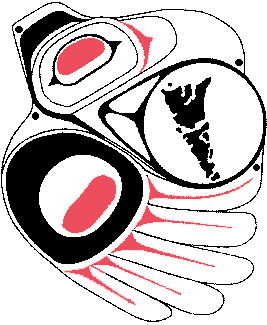 BOARD POLICY MANUAL4600-1	CONSENT TO RELEASE RECORDSAdopted:  December 2003Last Revision:  _____________I, 							 hereby authorize 							 (individual/organization/school)          to release information on 							 (student name)              		                 	 to 						 (individual/organization)This information is, or may be necessary for the following purpose:This information will be limited to the following specific types:This consent can be cancelled by the signer at any time, and if not already cancelled, it will automatically expire on                                               .				.						      								(Parent or Guardian Signature)			      (Parent or Guardian Name – please print)Dated:							                                                   